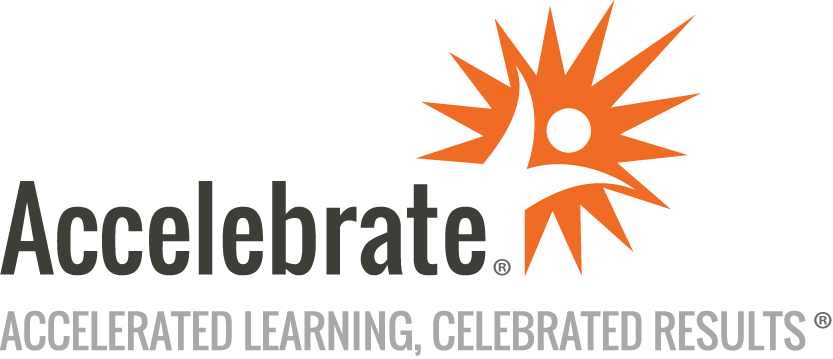 Teradata Architecture and BasicsCourse Number: TER-130
Duration: 3 daysOverviewAccelebrate's Teradata Architecture and Basics training class teaches attendees how to take advantage of Teradata's unique parallel architecture to interpret SQL requests, receive input records, and pass data.PrerequisitesNo prior experience is required.MaterialsAll Teradata training students receive comprehensive courseware.Software Needed on Each Student PCWe have multiple options for setting up this course using a mix of local and/or cloud resources that we provide. Please ask us for details.ObjectivesThe Teradata ArchitectureThe Primary IndexHashing of the Primary IndexInside the AMPs DiskJoin FunctionsPartition Primary Index (PPI) TablesColumnar TablesTemporary TablesSpaceSecondary IndexesJoin IndexesCollect StatisticsTemporal Tables Create FunctionsTeradata Load Utilities IntroductionOutlineIntroductionThe Teradata ArchitectureThe Primary IndexHashing of the Primary IndexTeradata - The Cold Hard FactsInside the AMPs DiskPartition Primary Index (PPI) TablesColumnar TablesSpaceThe User EnvironmentSecondary IndexesTemporal Tables Create FunctionsHow Joins Work InternallyJoin IndexesCollect StatisticsTemporary TablesTeradata Load Utilities IntroductionConclusion